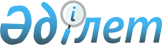 О внесении изменений в постановление акимата Жамбылской области от 19 июля 2012 года № 222 и решение маслихата Жамбылской области от 7 декабря 2012 года № 10-8 "Об установлении минимальных размеров земельных участков сельскохозяйственного назначения предоставляемых в собственность или землепользование в Жамбылской области"Совместные постановление акимата Жамбылской области от 16 марта 2021 года № 64 и решение Жамбылского областного маслихата от 16 марта 2021 года № 3-9. Зарегистрированы Департаментом юстиции Жамбылской области от 18 марта 2021 года № 4912
      В соответствии с пунктом 5 статьи 50 Земельного кодекса Республики Казахстан от 20 июня 2003 года, Закона Республики Казахстан от 23 января 2001 года "О местном государственном управлении и самоуправлении в Республике Казахстан" акимат Жамбылской области ПОСТАНОВЛЯЕТ и Жамбылский областной маслихат РЕШИЛ:
      1. Внести в постановление акимата Жамбылской области от 19 июля 2012 года № 222 и решение Жамбылского областного маслихата от 7 декабря 2012 года № 10-8 "Об установлении минимальных размеров земельных участков сельскохозяйственного назначения, предоставляемых в собственность или землепользование в Жамбылской области" (Зарегистрировано в Реестре государственной регистрации нормативных правовых актов за № 1875, опубликовано 17 января 2013 года в газете "Ақ жол") следующие изменения:
      заголовок изложить в следующей редакции:
      "Об установлении минимальных размеров земельных участков сельскохозяйственного назначения предоставляемых в собственность или землепользование в Жамбылской области в зависимости от местных условий и особенностей использования"
      приложение к указанному совместному решению изложить в новой редакции согласно приложению к настоящему совместному решению.
      2. Контроль за исполнением данного нормативного правового акта возложить на постоянную комиссию областного маслихата по вопросам развития агропромышленности, экологии и природопользования и на заместителя акима области Б. Нигмашева.
      3. В приложении к настоящему нормативному правовому акту указано в части минимальные размеры земельных участков сельскохозяйственного назначения предоставляемые на праве частной собственности гражданам Республики Казахстан и негосударственным юридическим лицам Республики Казахстан и их аффилированным лицам, временного землепользования иностранцам и лицам без гражданства, иностранным юридическим лицам, а также юридическим лицам, в уставном капитале которых доля иностранцев, лиц без гражданства, иностранных юридических лиц составляет более чем пятьдесят процентов вступает в силу с 1 января 2022 года, а в части минимальные размеры земельных участков сельскохозяйственного назначения предоставляемые на праве временного землепользования гражданам Республики Казахстан и негосударственным юридическим лицам Республики Казахстан и их аффилированным лицам вступает в силу со дня государственной регистрации в органах юстиции и вводится в действие по истечении десяти календарных дней после дня его первого официального опубликования. Минимальные размеры земельных участков сельскохозяйственного назначения в Жамбылской области в зависимости от местных условий и особенностей использования указанных земель, предоставляемых в собственность или землепользование
					© 2012. РГП на ПХВ «Институт законодательства и правовой информации Республики Казахстан» Министерства юстиции Республики Казахстан
				
      Заместитель акима 

      Жамбылской области 

Е. Жилкибаев

      Председатель сессии Жамбылского 

      областного маслихата 

Е. Саурыков

      Секретарь Жамбылского 

      областного маслихата 

М. Сарыбеков
Приложение к постановлению
акимата Жамбылской области
от 16 марта 2021 года № 64 и 
решению Жамбылского 
областного маслихата от 
16 марта 2021 года № 3-9
Наименование районов и городов
Минимальные размеры земельных участков сельскохозяйственного назначения предоставляемые на право частной собственности или на праве временного землепользования
Минимальные размеры земельных участков сельскохозяйственного назначения предоставляемые на право частной собственности или на праве временного землепользования
Минимальные размеры земельных участков сельскохозяйственного назначения предоставляемые на право частной собственности или на праве временного землепользования
Минимальные размеры земельных участков сельскохозяйственного назначения предоставляемые на право частной собственности или на праве временного землепользования
Минимальные размеры земельных участков сельскохозяйственного назначения предоставляемые на право частной собственности или на праве временного землепользования
Минимальные размеры земельных участков сельскохозяйственного назначения предоставляемые на право частной собственности или на праве временного землепользования
Минимальные размеры земельных участков сельскохозяйственного назначения предоставляемые на праве временного землепользования
Минимальные размеры земельных участков сельскохозяйственного назначения предоставляемые на праве временного землепользования
Минимальные размеры земельных участков сельскохозяйственного назначения предоставляемые на праве временного землепользования
Минимальные размеры земельных участков сельскохозяйственного назначения предоставляемые на праве временного землепользования
Минимальные размеры земельных участков сельскохозяйственного назначения предоставляемые на праве временного землепользования
Минимальные размеры земельных участков сельскохозяйственного назначения предоставляемые на праве временного землепользования
Наименование районов и городов
Гражданам Республики Казахстан для ведения крестьянского (фермерского) хозяйства (не распространяется на участников (членов) общей долевой собственности (долевого землепользования)
Гражданам Республики Казахстан для ведения крестьянского (фермерского) хозяйства (не распространяется на участников (членов) общей долевой собственности (долевого землепользования)
Гражданам Республики Казахстан для ведения крестьянского (фермерского) хозяйства (не распространяется на участников (членов) общей долевой собственности (долевого землепользования)
Негосударственным юридическим лицам Республики Казахстан и их аффилированным лицам для ведения товарного сельскохозяйственного производства
Негосударственным юридическим лицам Республики Казахстан и их аффилированным лицам для ведения товарного сельскохозяйственного производства
Негосударственным юридическим лицам Республики Казахстан и их аффилированным лицам для ведения товарного сельскохозяйственного производства
Иностранцам и лицам без гражданства для ведения товарного сельскохозяйственного производства
Иностранцам и лицам без гражданства для ведения товарного сельскохозяйственного производства
Иностранцам и лицам без гражданства для ведения товарного сельскохозяйственного производства
Иностранным юридическим лицам для ведения товарного сельскохозяйственного производства
Иностранным юридическим лицам для ведения товарного сельскохозяйственного производства
Иностранным юридическим лицам для ведения товарного сельскохозяйственного производства
Наименование районов и городов
Всего, гектар
в том числе
в том числе
Всего, гектар
в том числе
в том числе
Всего, гектар
в том числе
Всего, гектар
в том числе
в том числе
в том числе
Наименование районов и городов
Всего, гектар
пашня неорошаемая, гектар
пашня орошаемая, гектар
Всего, гектар
пашня неорошаемая, гектар
пашня орошаемая, гектар
пашня неорошаемая, гектар
пашня орошаемая, гектар
пашня, неорошаемая, гектар
пашня орошаемая, гектар
1
2
3
4
5
6
7
8
9
10
11
12
13
Байзакский
10
1,5
1
10
1,5
1
5
1
1
5
1
1
Жамбылский
10
1,5
1
10
1,5
1
5
1
1
5
1
1
Жуалынский
10
1,5
1
10
1,5
1
5
1
1
5
1
1
Кордайский
10
1,5
1
10
1,5
1
5
1
1
5
1
1
Меркенский
10
1,5
1
10
1,5
1
5
1
1
5
1
1
Мойынкумский
50
1,5
1
50
1,5
1
25
1
1
25
1
1
Сарысуский
50
1,5
1
50
1,5
1
25
1
1
25
1
1
Турара Рыскулова
20
1,5
1
20
1,5
1
10
1
1
10
1
1
Таласский
40
1,5
1
40
1,5
1
20
1
1
20
1
1
Шуский
30
1,5
1
30
1,5
1
15
1
1
15
1
1